SUPPLEMENTARY MATERIALTable S1. Primers used to amplify the full-length of NtMYB12 and relative genes for RT-qPCR.Figure S1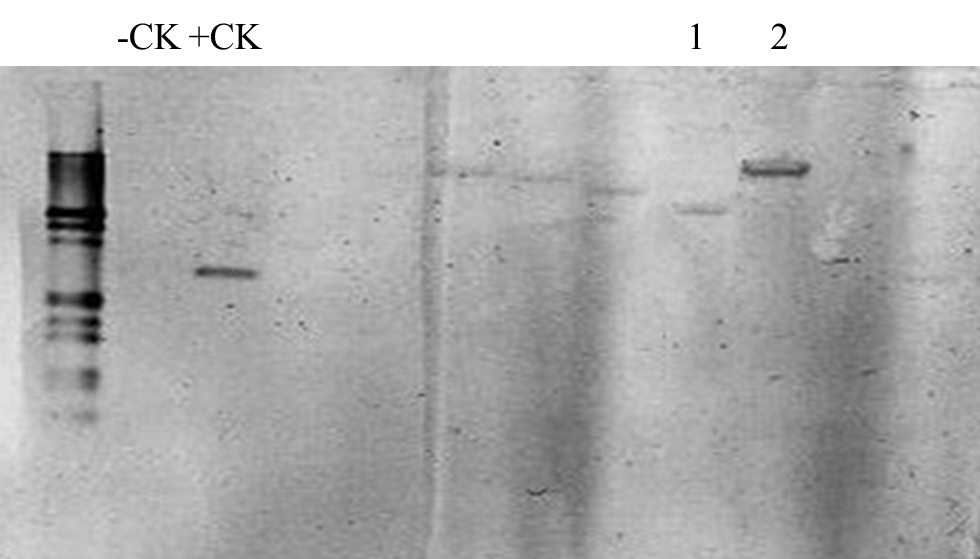 Figure S1 Southern blot analysis of 35S:NtMYB12 plant and WT.Hygromycin gene was used as probe and ﬁve micrograms of genomic DNA of each sample were digested by SacI, and separated by agarose gel. -CK, negative control; +CK, positive control. 1, 35S:NtMYB12-1; 2, 35S:NtMYB12-2.Figure S2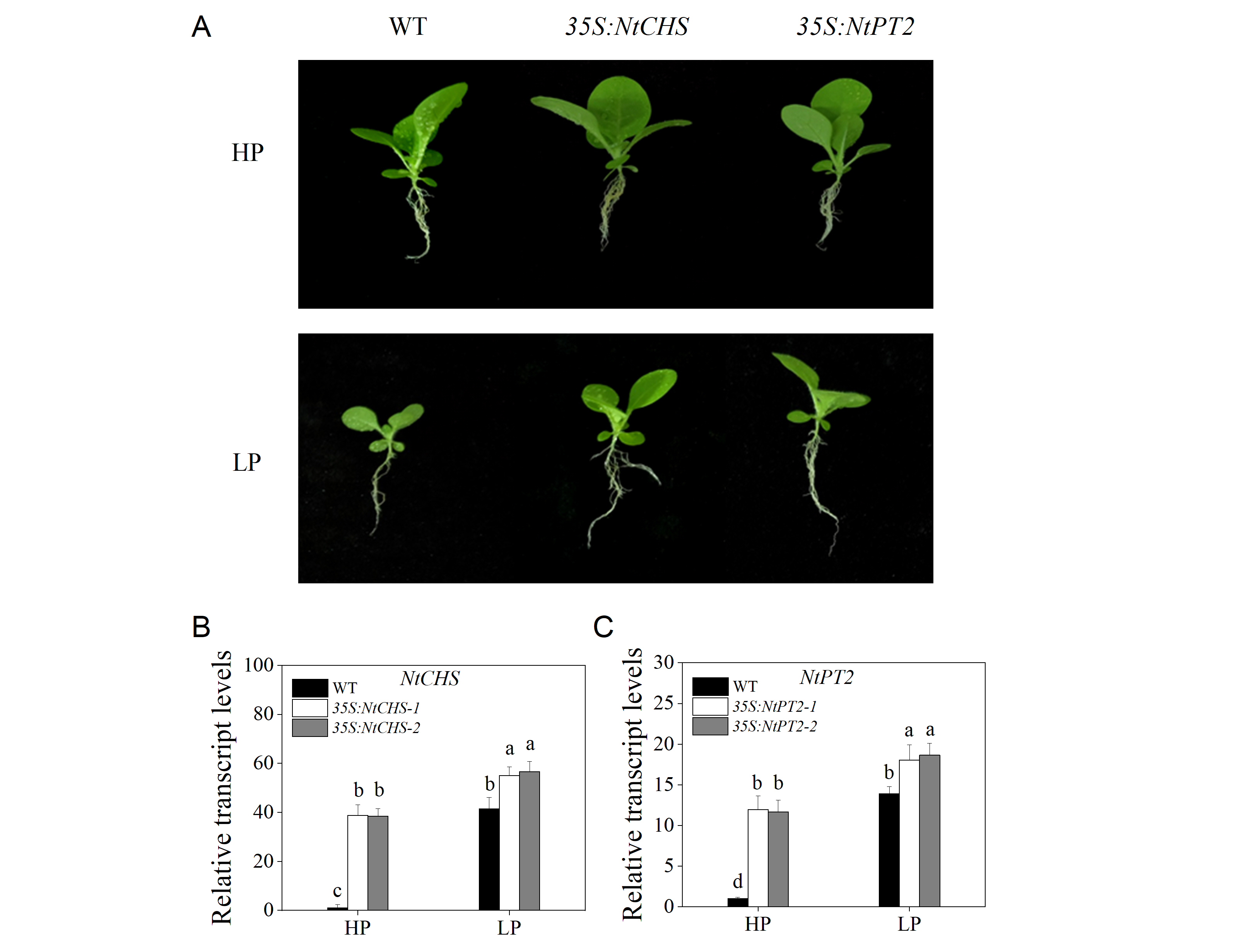 Figure S2 Expression of NtCHS and NtPT2 in transgenic tobacco and characterization of the WT and transgenic tobacco plants.(A), Characterization of the transgenic tobacco 35S:NtCHS and 35S:NtPT2 under HP and LP conditions. (B-C), Relative transcript levels of NtCHS and NtPT2 in transgenic plants. Sixteen-day-old seedlings were transferred to the full-strength culture solution supplied with high Pi (HP; 1mM Pi) or low Pi (LP; 0.02mM Pi) for 14 days. Data are the means ± SDs of three biological replicates. Different letters indicate significant differences (P < 0.05).Figure S3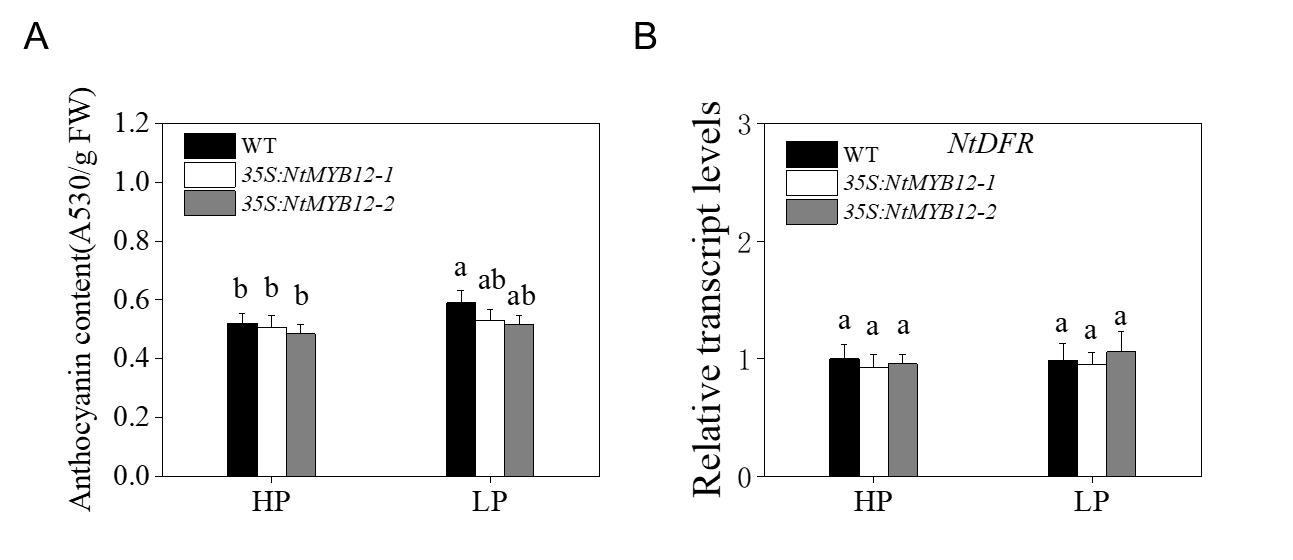 Figure S3 Anthocyanin concentration and relative transcript levels of anthocyanin biosynthesis genes NtDFR in WT, 35S:NtMYB12 plants.(A), Anthocyanin concentration of WT and transgenic plants in tobacco. (B), the relative transcript levels of anthocyanin biosynthesis genes NtDFR. Sixteen-day-old seedlings were transferred to the full-strength culture solution supplied with high Pi (HP; 1mM Pi) or low Pi (LP; 0.02mM Pi) for 21 days. FW, fresh weight. DFR: dihydroflavonol reductase. Data are the means ± SDs of five biological replicates. Different letters indicate significant differences (P < 0.05).Figure S4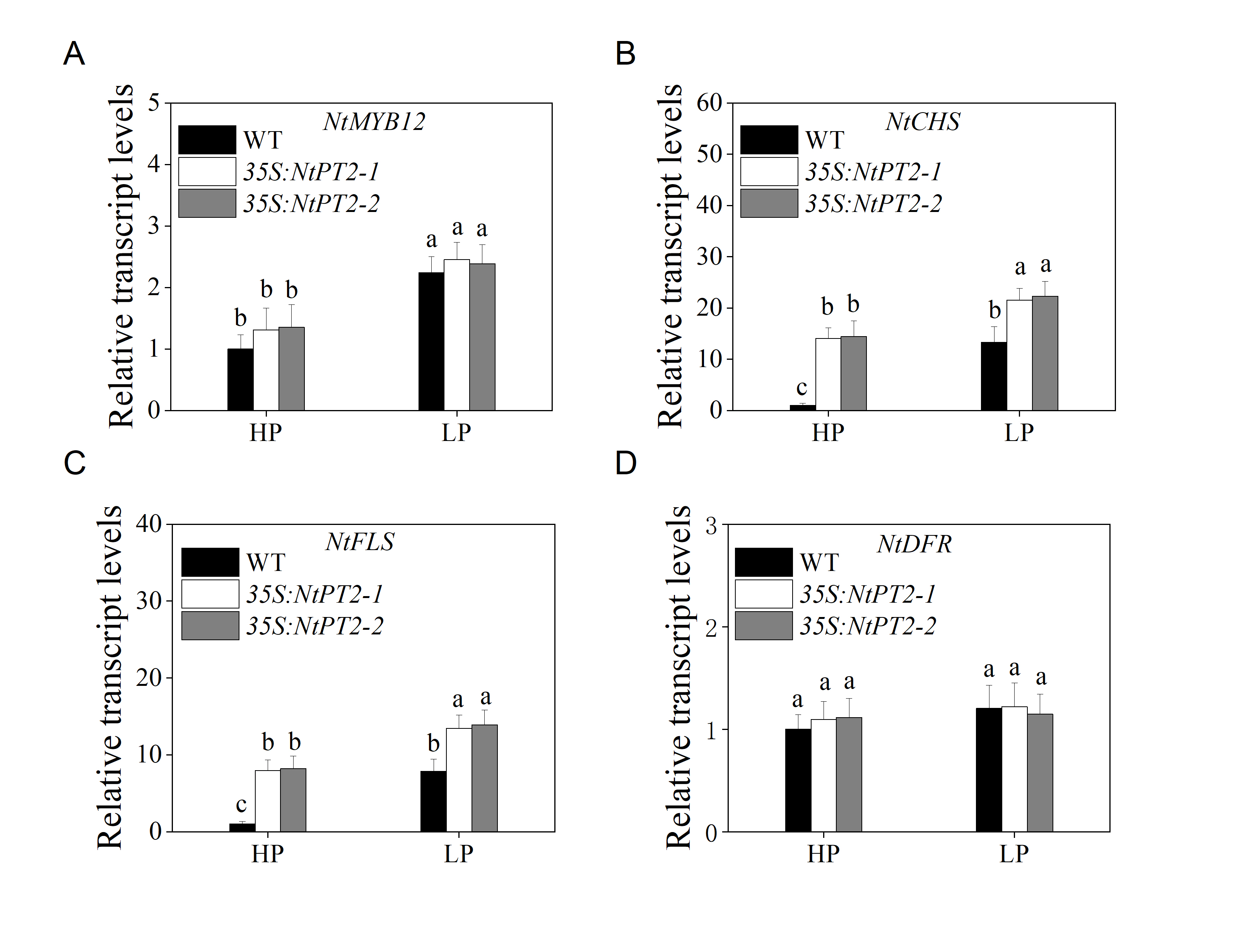 Figure S4 Relative transcript levels of NtMYB12, NtCHS, NtFLS and NtDFR in 35S:NtPT2 plants.(A-D), Relative transcript levels of NtMYB12, NtCHS, NtFLS and NtDFR in 35S:NtPT2 plants. Sixteen-day-old seedlings were transferred to the full-strength culture solution supplied with high Pi (HP; 1mM Pi) or low Pi (LP; 0.02mM Pi) for 14 days. Data are the means ± SDs of three biological replicates. Different letters indicate significant differences (P < 0.05).GeneNo. IDPrimer sequences F (5’ to 3’)Primer sequences R (5’ to 3’)35S:NtMYB12XM_016624824AACCGGTACCATGGGAAGAGCACCTTGTTGTTTAACCTAGGCTAAGACAAAAGCCAAGCGACAANtMYB12-YXBXM_016624824CAGTCGTCTCACAACATGGGAAGAGCACCTTGTTGCAGTCGTCTCATACAAGACAAAAGCCAAGCGACAAG35S:NtPT2AB042951CGAGCTCATGTCTGCAGATAACAATCGCTCGAGTCATTCTTCAGTTATAGTTTCC35S:CHSAF311783ACGAGCTCATGGTGACCGTCGAGGAATTTCGCAGGTACCAAGTAGCAACACTGTGGAGAACNtMYB12XM_016624824AGCTCATGGTTAGAAGGTAACCATTCCATCCCACTATCTGAACNtCHSAF311783CGTAGGGCGCAATGTGCCGAGCGAAAATAATAATCAGGATAAGNtCHIXM_016600175GAATTACGTGTTCCCATCAACACAAACTTCCCTTCAATTTCNtF3HAF036093GTGGACACGAAGATGTTATCAGTGAAGATGGCTAGAAACGATGNtFLSDQ435530CTCAGAGTGCAACAACCCTAACCTGGCTGCTCGTTCTCTGACNtPT1AB020061ATGGGCTTCTTTACTGATGCTTCCCATTTTATCTCCGAGCCNtPT2AB042951CTTGGGCGTTTATACTACACCCCATGATAATCAAAGTCATACCNtDFRAB289448GTTCACGCTACTGTTCGTGATCCCAAGTCCGCTTTCCACAGCGNtL25L18908CCGTCCAAAAAATCTGACCCTCTTCAAAGTCTTAGGTCGG